Print onto Sticky NotesGetting Started:Open a Google Presentation or PowerPoint.In the Page Setup area, change the size of the slides to 7.5 x 7.5.Add any desired design/content to the slide.
(You can add any combination of text, clip art, pictures, tables, etc.)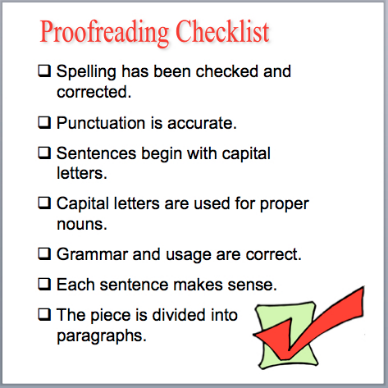 Duplicate the slide so that you have a total of 4 identical slides. 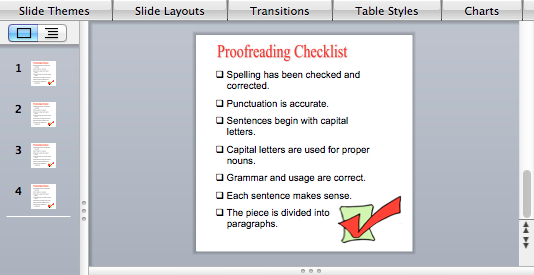 Printing Instructions: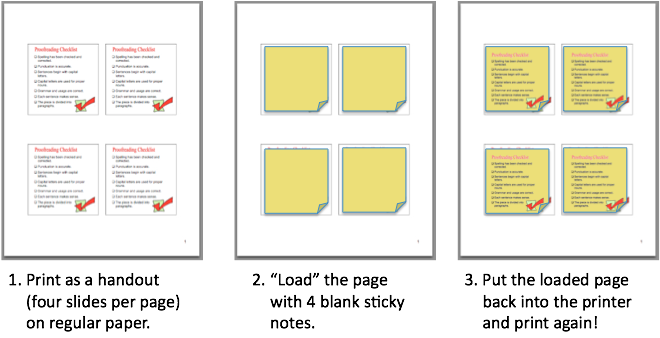 